企业技术中心申报系统使用说明（2021年6月）（一）办事入口（1）通过北京市经济和信息化局网站登录企业用户访问北京市经济和信息化局网站（网址：http://jxj.beijing.gov.cn/），依次点击“政务服务”“办事入口”，如图1所示。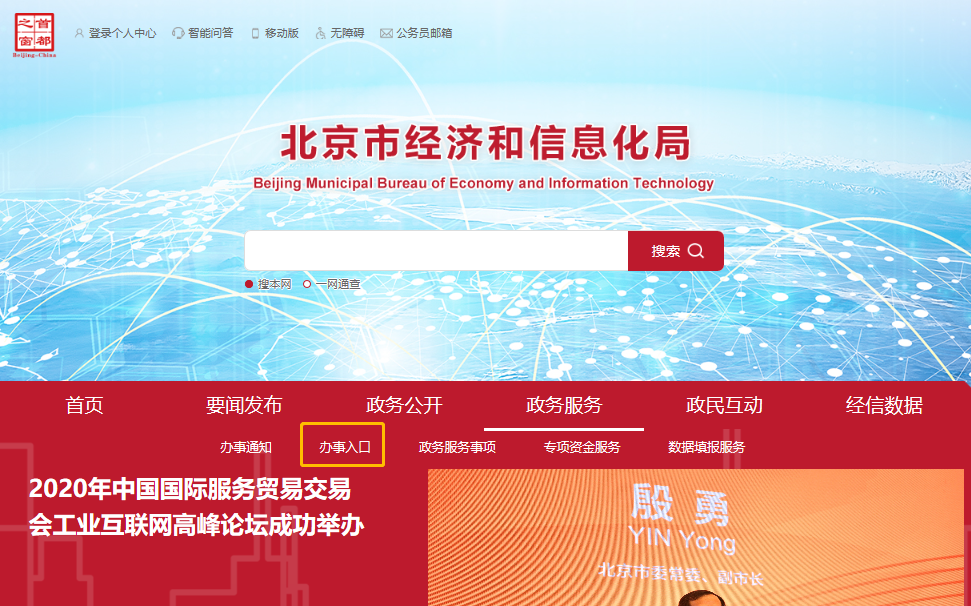 图1已注册的企业用户可直接登录，未注册企业请点击“办事入口”中的“注册”按钮，根据提示，依次填写企业用户注册信息；具体如图2、图3所示。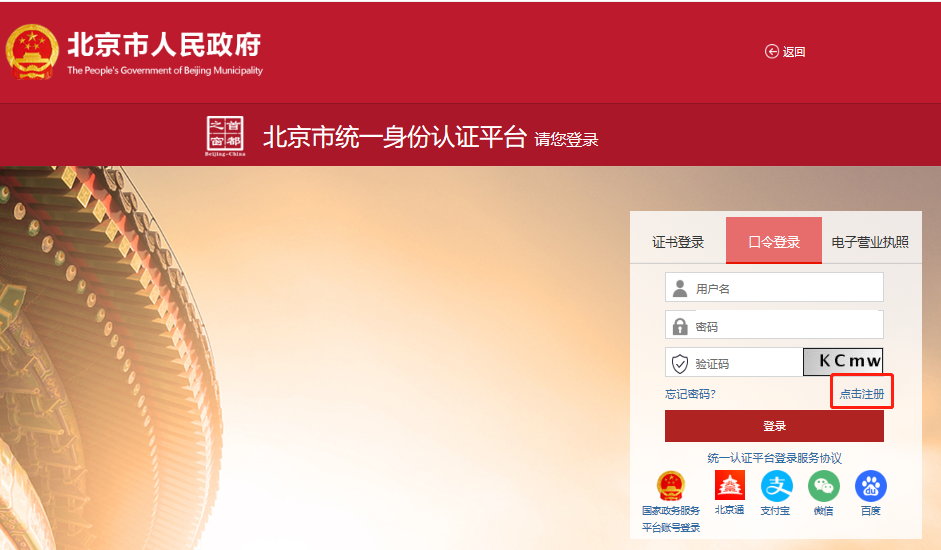 图2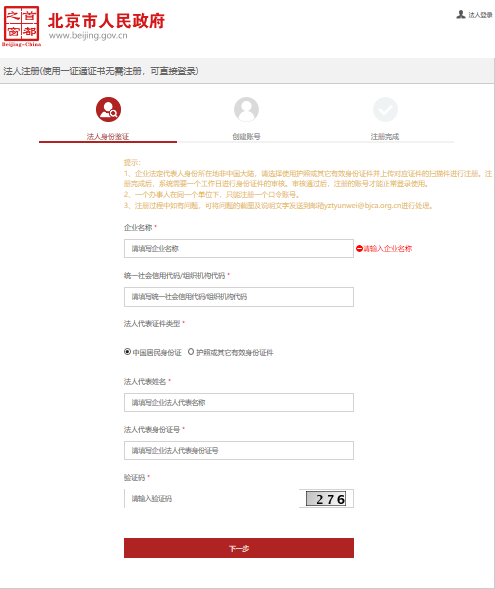 图3登录后，在“我要办理”栏目下，选择“企业技术中心”，点击“开始申报”，如图4所示。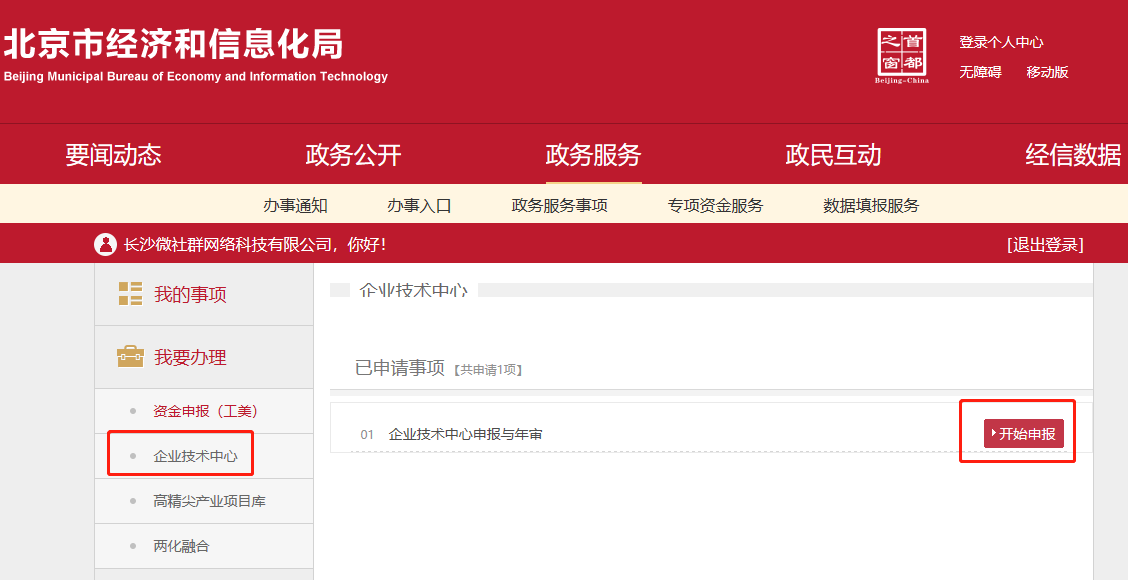 图4（2）通过首都之窗网站登录企业用户访问首都之窗网站（网址：http://banshi.beijing.gov.cn/pubtask/task/1/110000000000/24d44904-9565-11e9-8300-507b9d3e4710.html?locationCode=110000000000&serverType=1002），点击“网上办理”，通过法人一证通登录，如图5所示。图5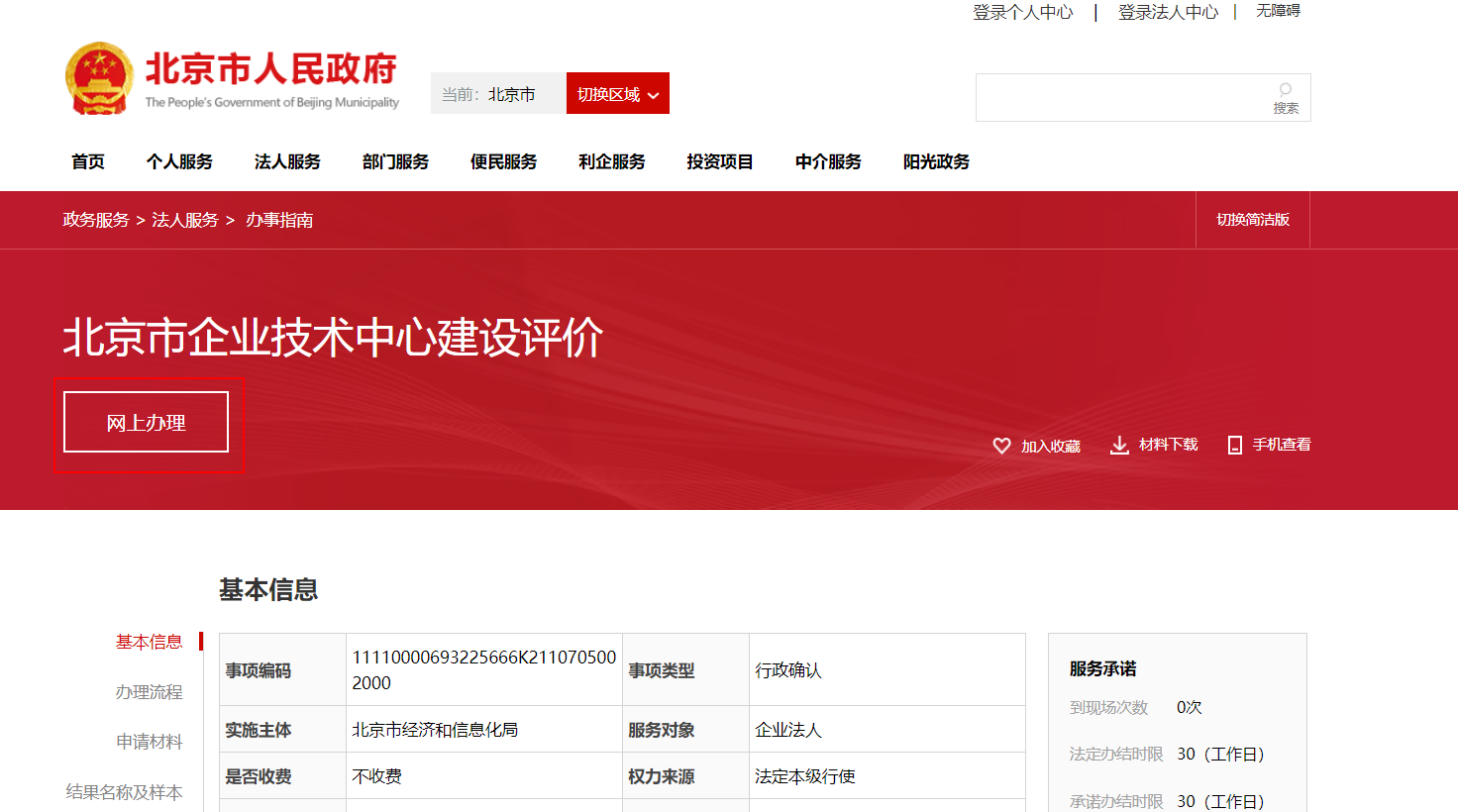 （二）材料填写进入系统首页。认定企业点击“申请”按钮，进入材料填报页面，如图6所示。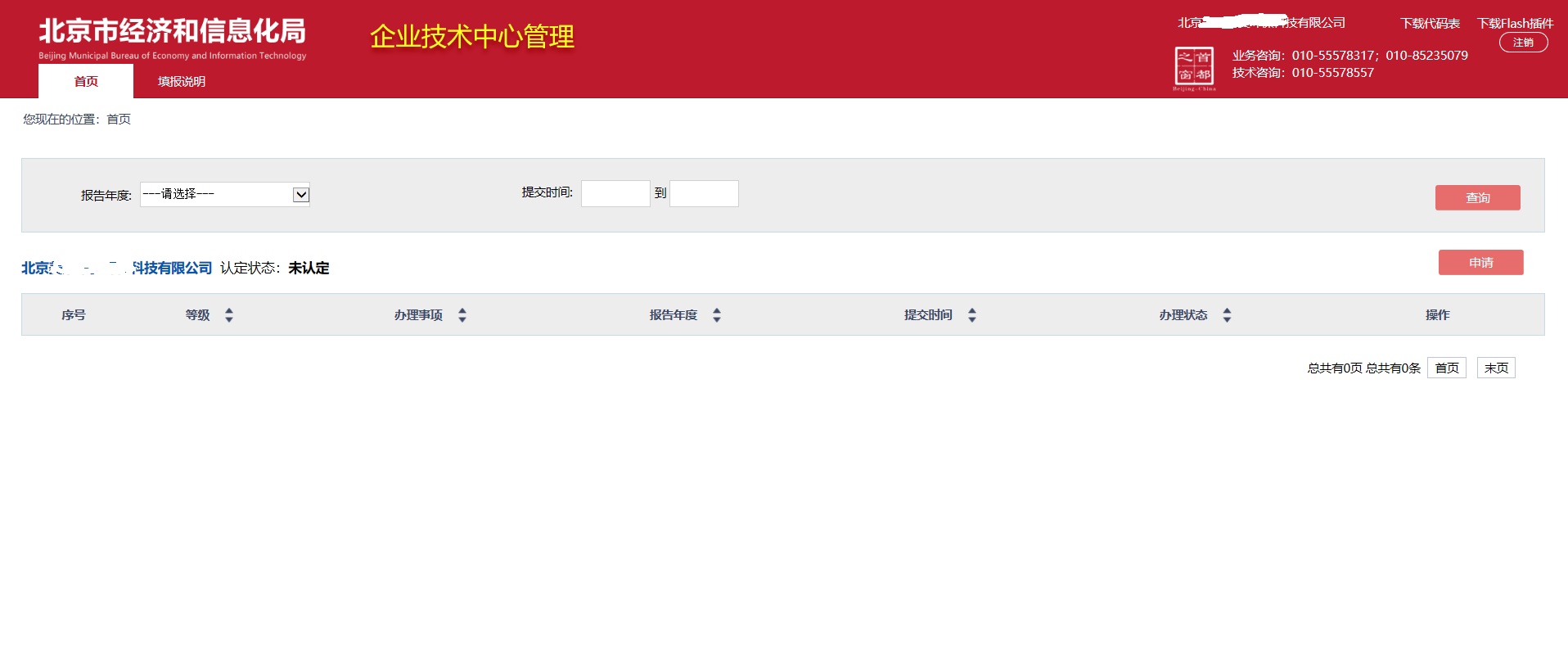 图6年审企业点击“年审”按钮，进入材料填报页面，如图7所示。图7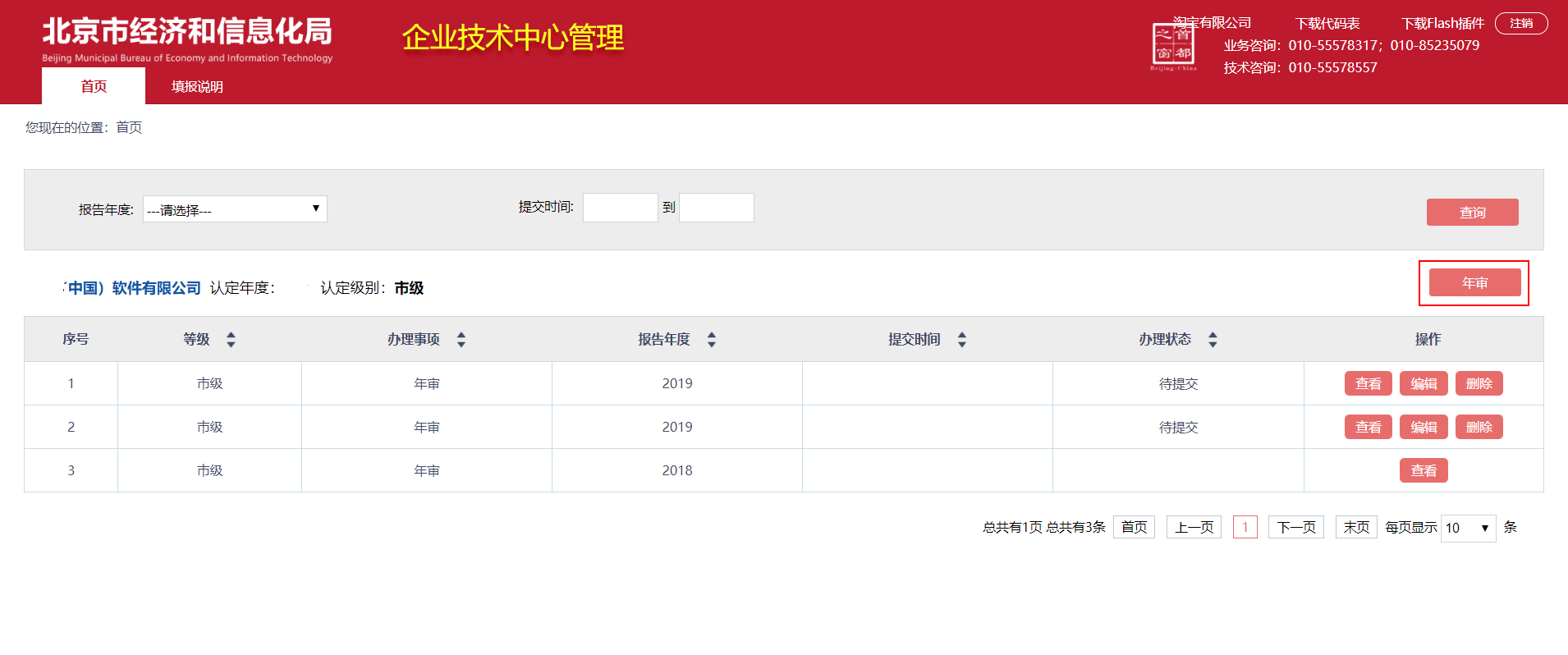 企业用户开始填写所需材料。每一个材料全部填写完后，点击“保存”，进入下一个材料填写环节，全部资料填写完成，保存后，点击“提交”，完成填报工作。（1）北京市企业技术中心评价表：按照表格内容*为必填项，填写完成后点击“保存”，如图8所示。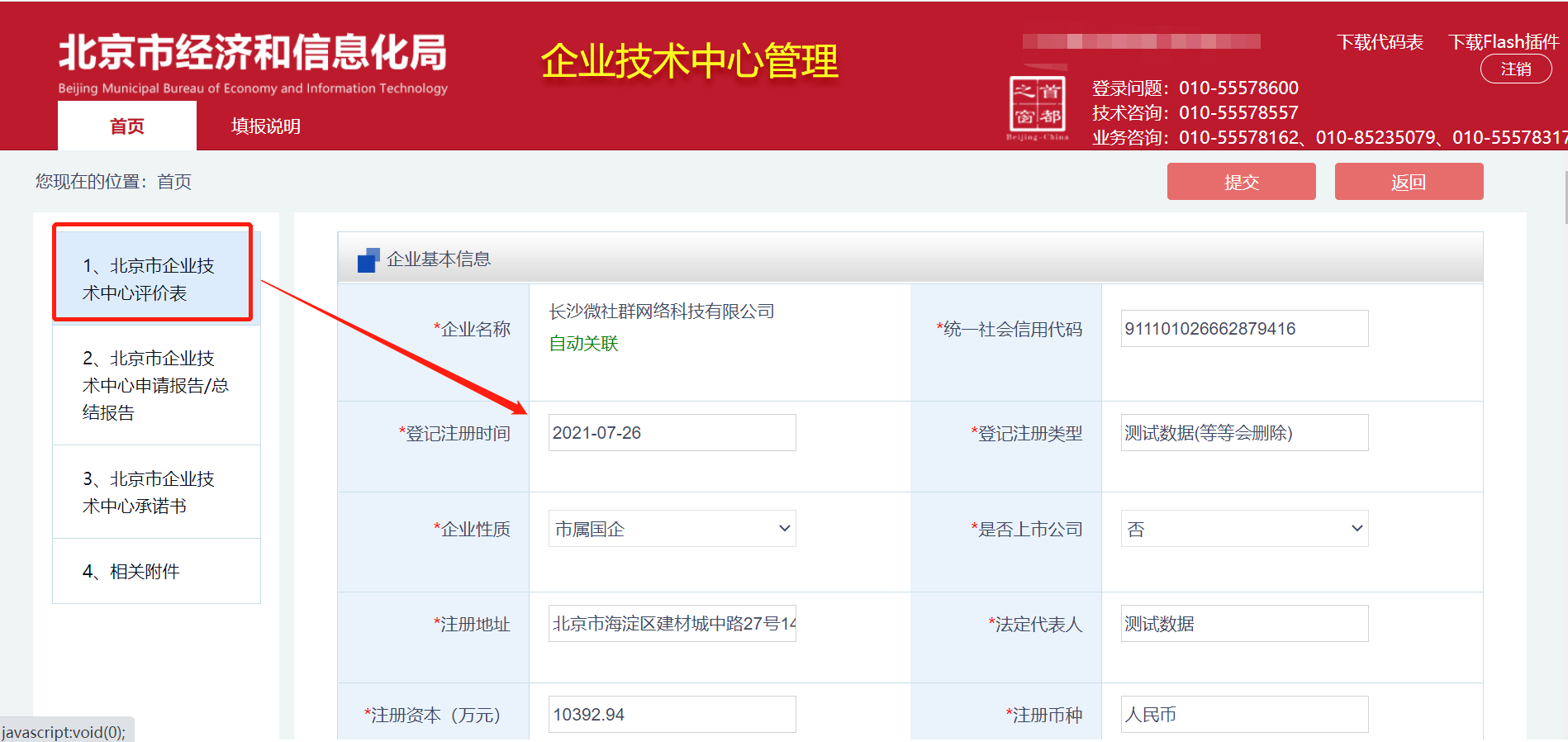 图8（2）北京市企业技术中心申请报告/总结报告：企业可以下载模板，填写完成后通过“上传文件”上传到平台，点击“保存”完成操作，如图9所示。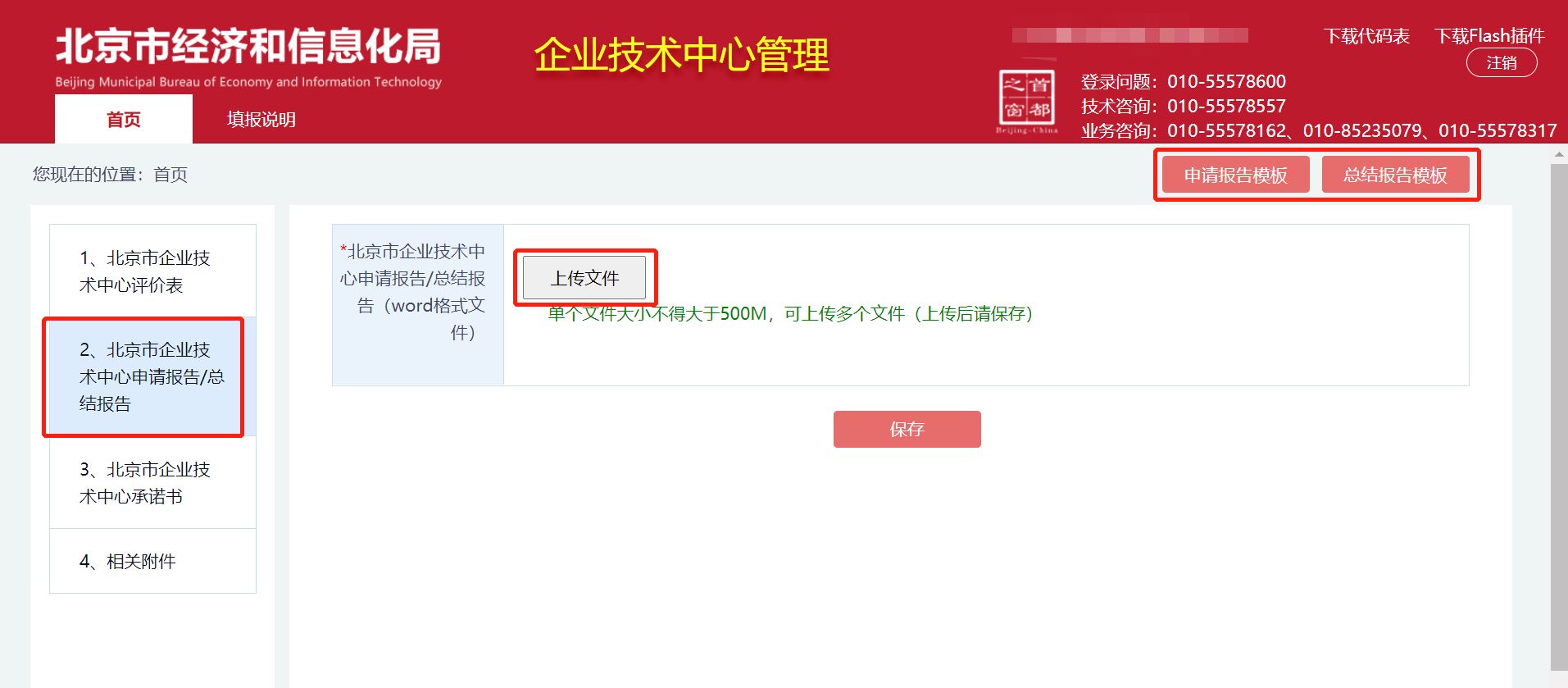 图9（3）北京市企业技术中心承诺书：可以下载模板，盖章后通过“上传文件”上传扫描件到平台，如图10所示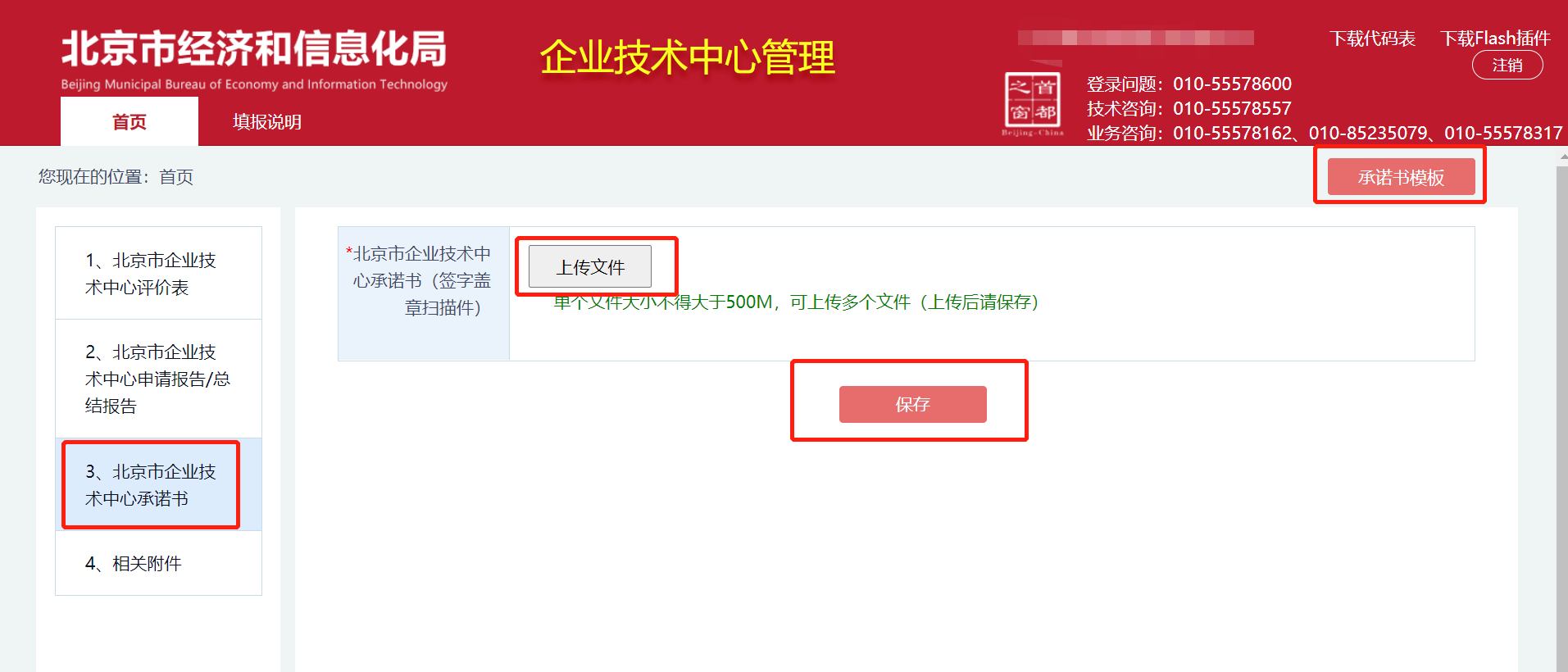 图10（4）相关附件：按照要求上传附件文件，附件3、附件4只允许上传一个文件且格式为word或者PDF，附件5可以下载模板，通过“上传文件”上传相关附件，如图11所示。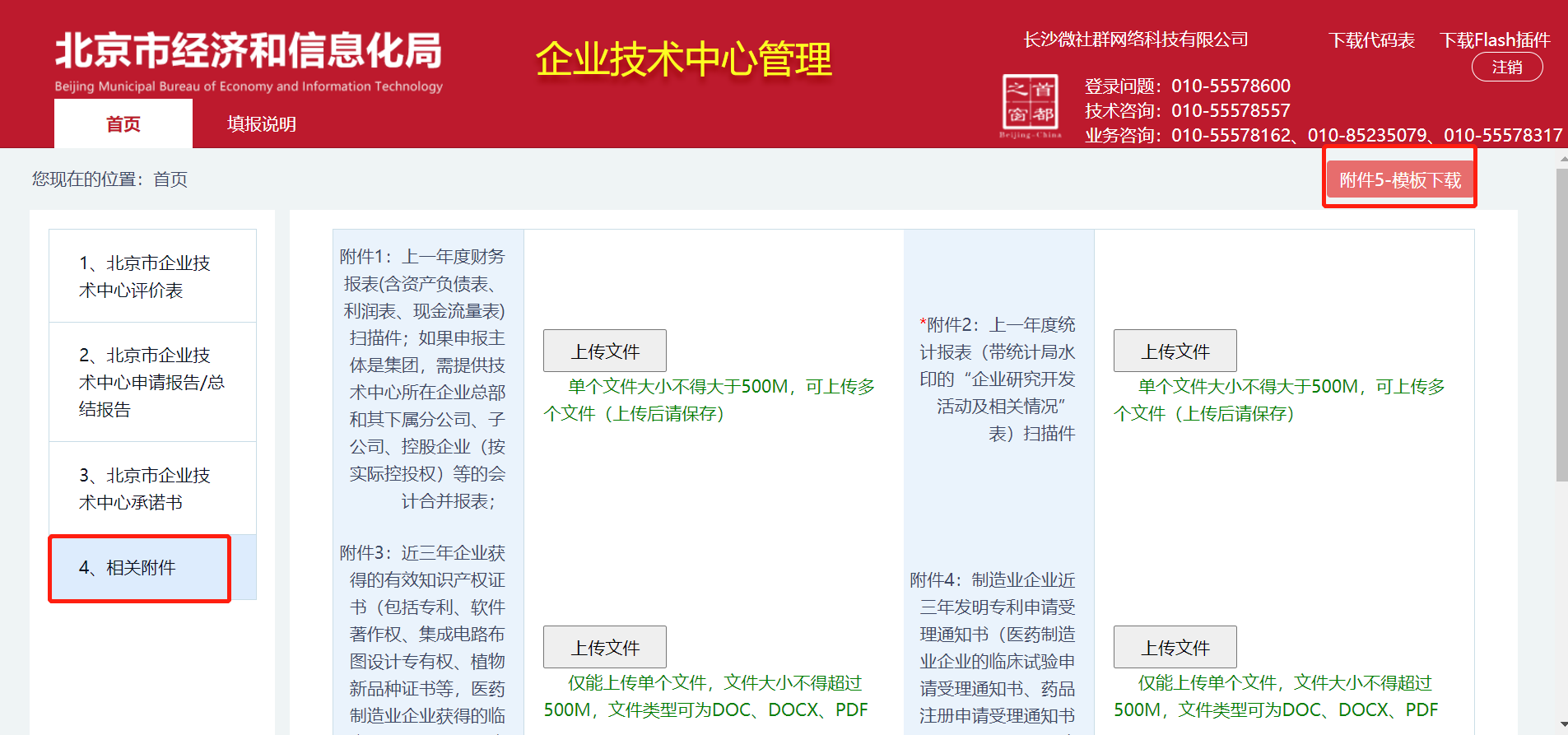 图11（三）填报说明详细的指标解释和填报说明可进入企业技术中心管理系统在“填报说明”栏目下查看，如图12所示。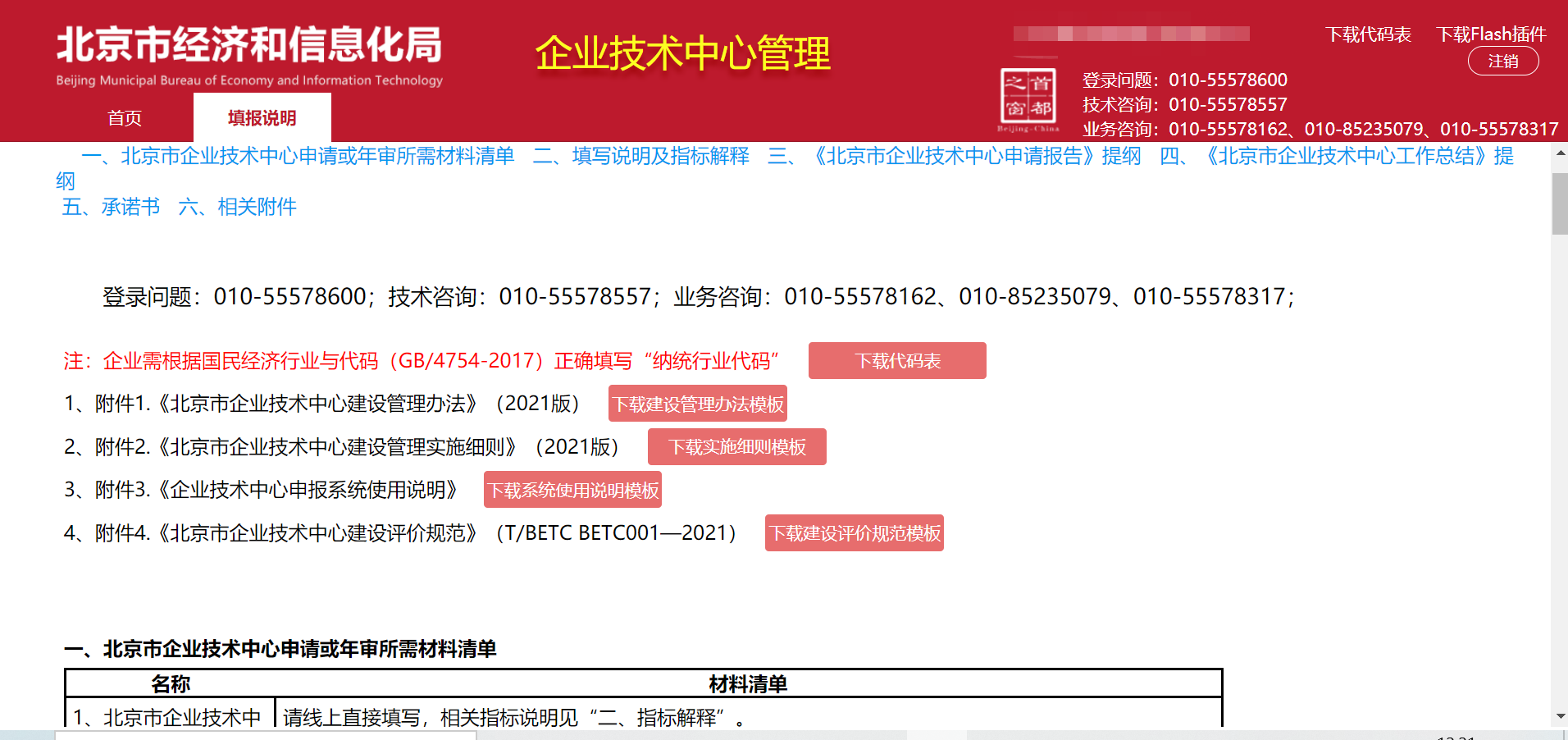 	图12（四）联系方式登录问题：010-55578600系统问题：010-55578557  业务问题：010-55578162、010-85235079、010-55578317